Универсальное методическое пособие на развитие слоговой структуры слова у дошкольников с ОВЗ «ИГРАСЛОВ»Учитель-логопед Черникова Ирина Михайловна«МБДОУ №7» пгт Никель Мурманская областьЦелевая аудитория:Дошкольники с нарушенной слоговой структурой слова (14 классов слоговой структуры речи по Марковой).Дошкольники с диспраксией – трудностями переключения с одной артикуляционной позы на другую.Дошкольники, с которыми ведется работа по запуску речи (данное пособие можно включать в работу после того, как проведена работа по звукоподражанию, и звуко-речевой памятью).Алгоритм работы с пособием: сначала необходимо определить на уровне какого класса слоговой структуры имеется нарушение у ребенка; затем подобрать набор картинок по необходимому классу и далее ведется работа с применением данного пособия.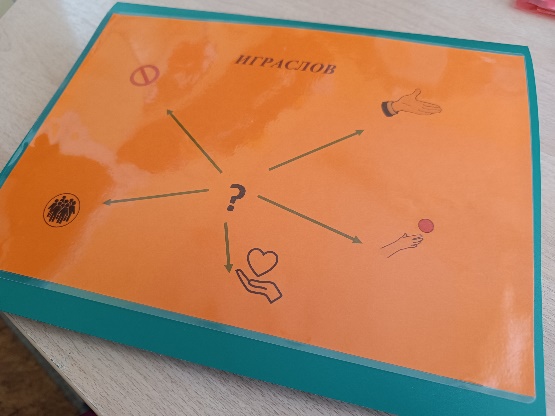 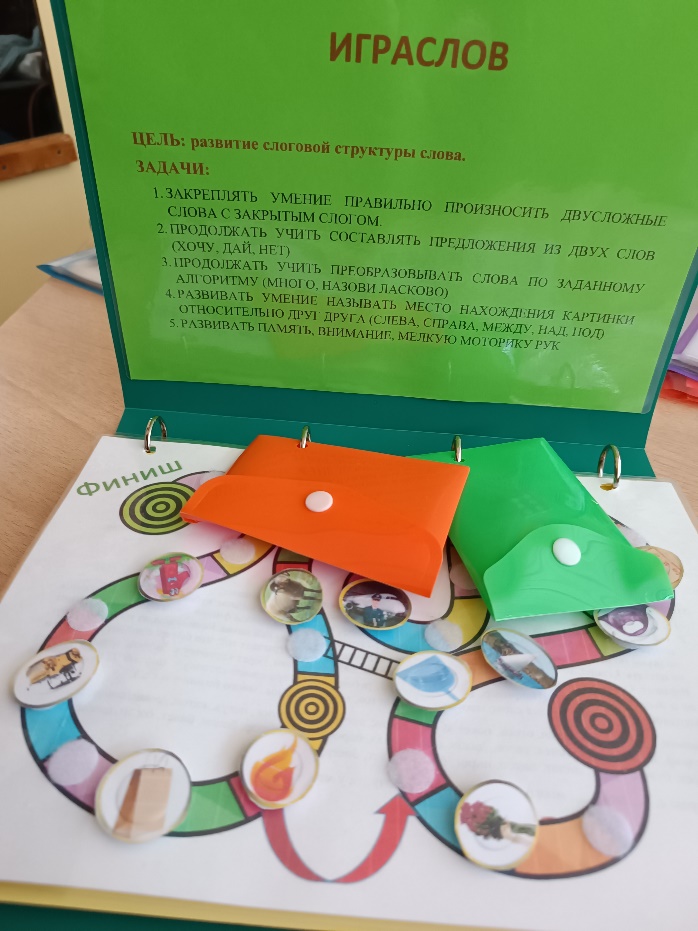 Далее описан пример использования методического пособия «ИГРАСЛОВ», в контексте развития слоговой структуры двухсложных слов с закрытым слогом (4го типа).Цель: развитие слоговой структуры слова 4го типа.Задачи:- закреплять умение четко произносить слова 4го типа- продолжать учить составлять предложения из двух-трех слов (хочу диван, хочу пакет, хочу букет….; дай диван, дай пакет, дай букет; дай мне пакет, дай мне букет….; нет дивана, нет букета, нет пакета….; у меня нет пакета, у меня нет дивана и так далее)- продолжать учить преобразовывать слова по заданному алгоритму (много диванов, много пакетов, много букетов….; у меня много букетов, у меня много пакетов; назови ласково – диванчик, пакетик, букетик….)- расширять и активизировать словарный запас- развивать слуховое внимание и память - развивать пространственное мышление, умение называть местонахождение картинки, относительно друг друга (между, над, под, справа, слева)- развивать мелкую моторику. Слова для отработки: живот, билет, утюг, лимон, повар, диван, гамак, паук, пилот, бизон, баран, парус, парад, савок, петух, пакет, бисер, питон, букет, один, огонь, канат, жираф, веник, каток.Ход игры:ВАРИАНТРебенок проговаривает названия картинок и крепит их на липучки.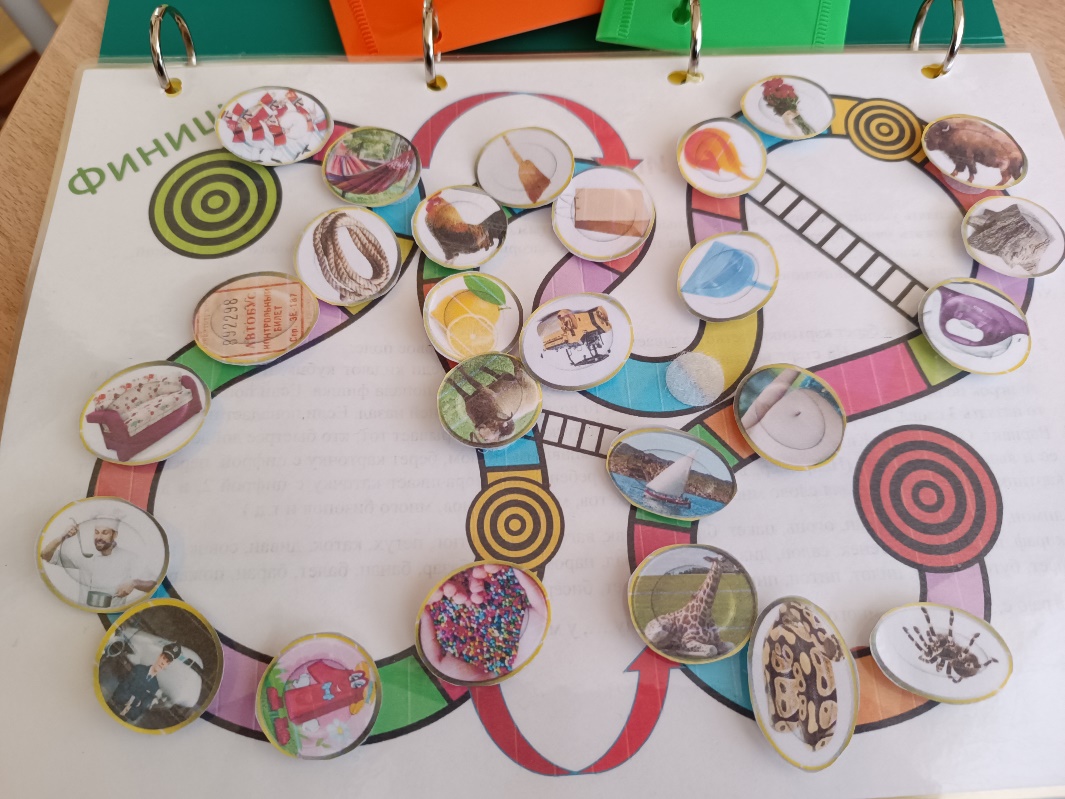 ВАРИАНТДва игрока, бросают по очереди кубик, отсчитывают шаги и называют выпавшее слово. Выигрывает тот, кто первый придет к финишу. Если попалась лесенка – переход вперед, если дуга – возврат назад по стрелке).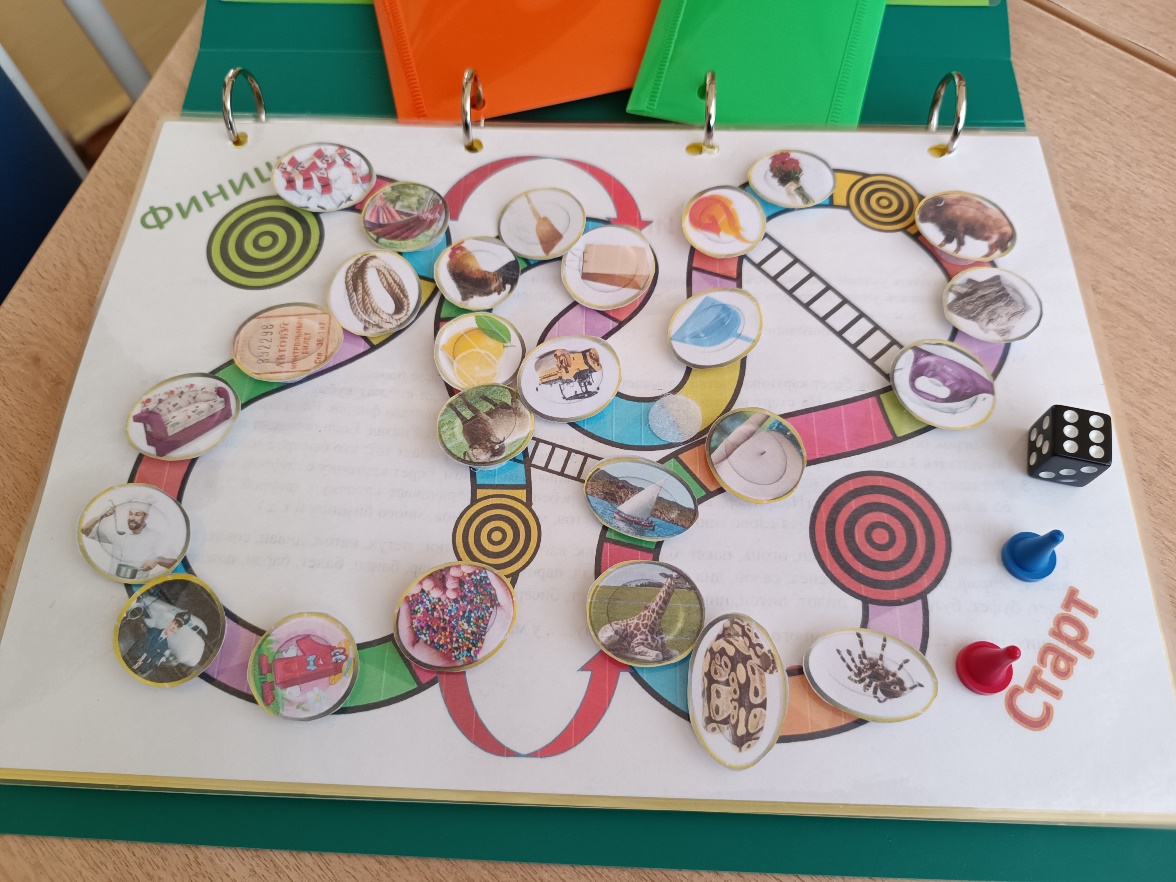 ВАРИАНТВыполнение заданий на рабочих листахЛИСТ-ЗАДАНИЕСоставление двух-трех сложных предложений (дай пакет, дай батон, дай лимон…; дай мне живот, дай мне диван…) 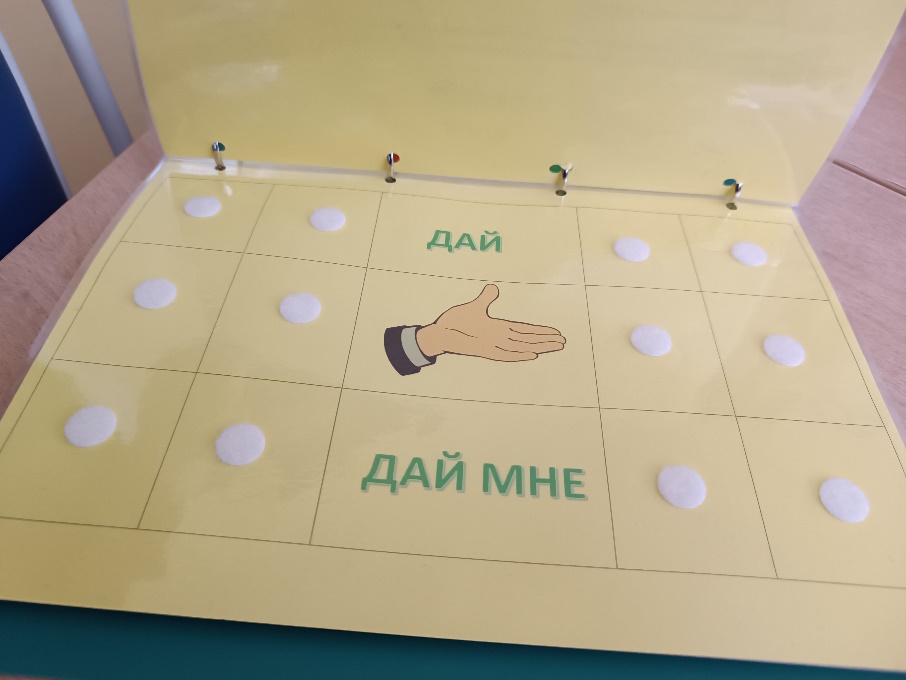 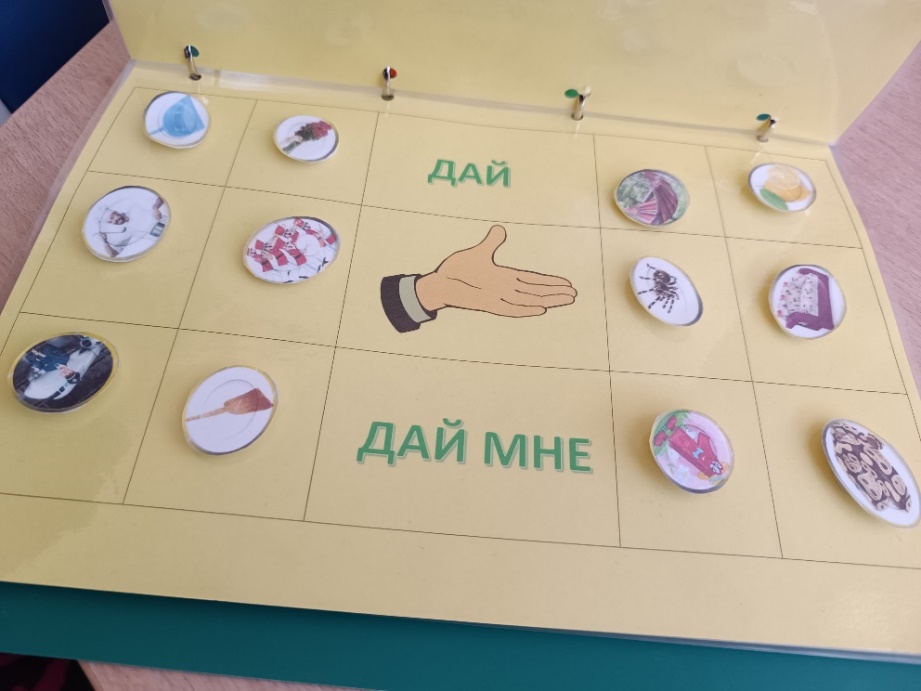 ЛИСТ-ЗАДАНИЕСоставление двух-трех сложных предложений (хочу пакет, хочу батон, хочу лимон…; я хочу веник, я хочу билет…)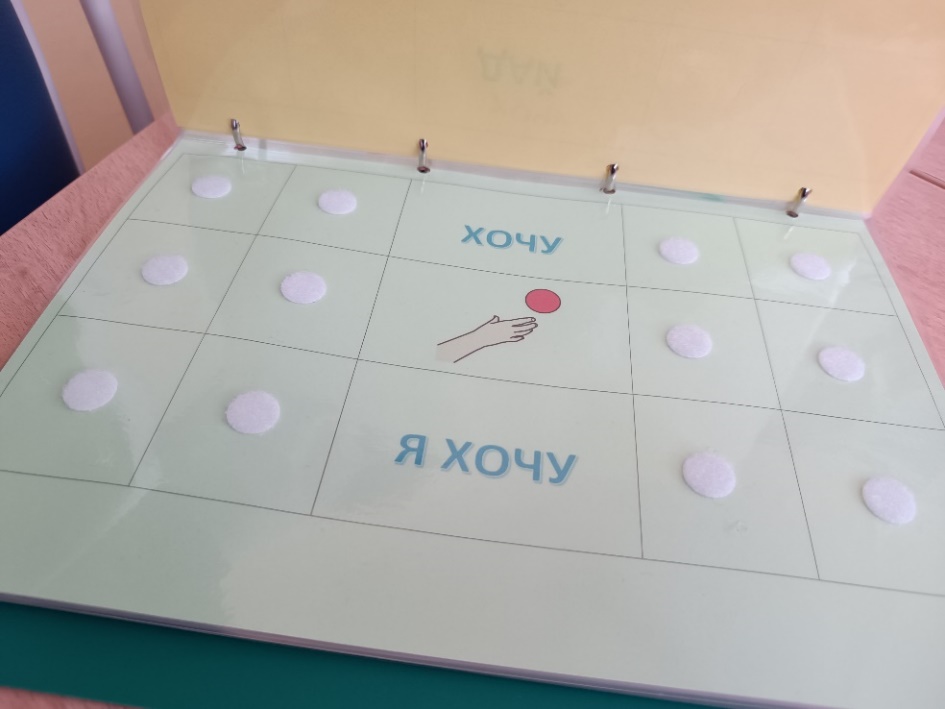 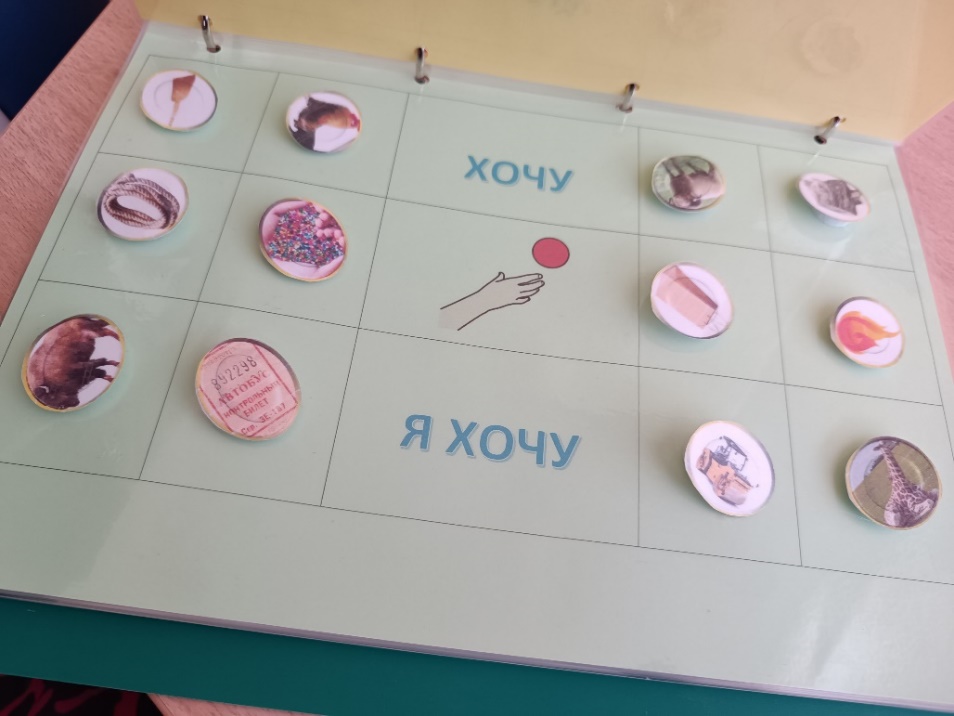 ЛИСТ-ЗАДАНИЕСоставление двух-четырех сложных предложений (нет билета, нет пакета…; у меня нет питона, у меня нет бизона…)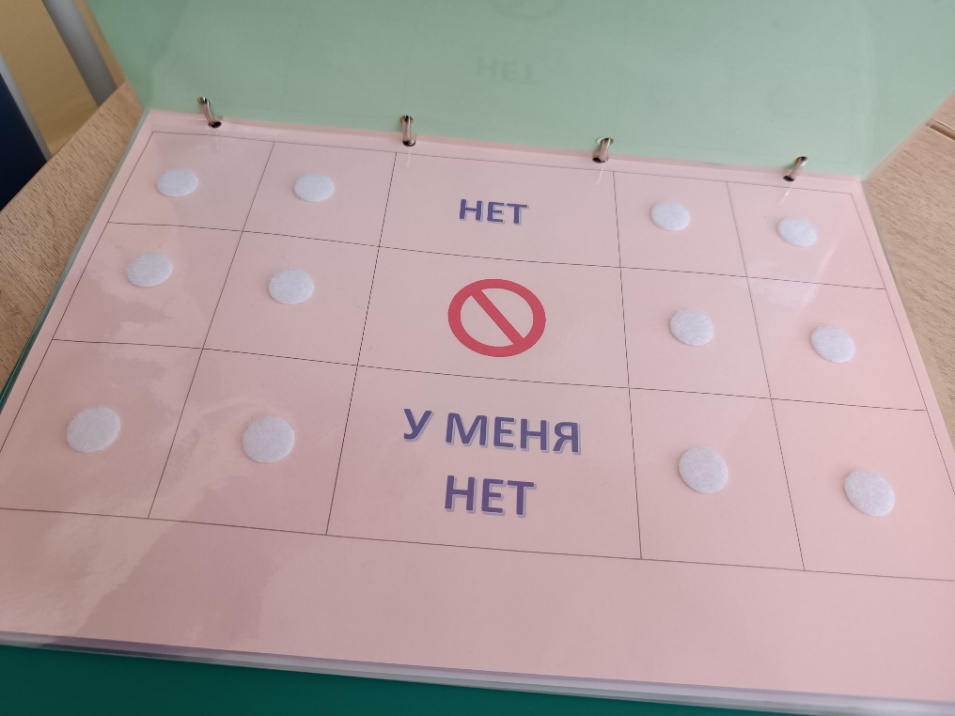 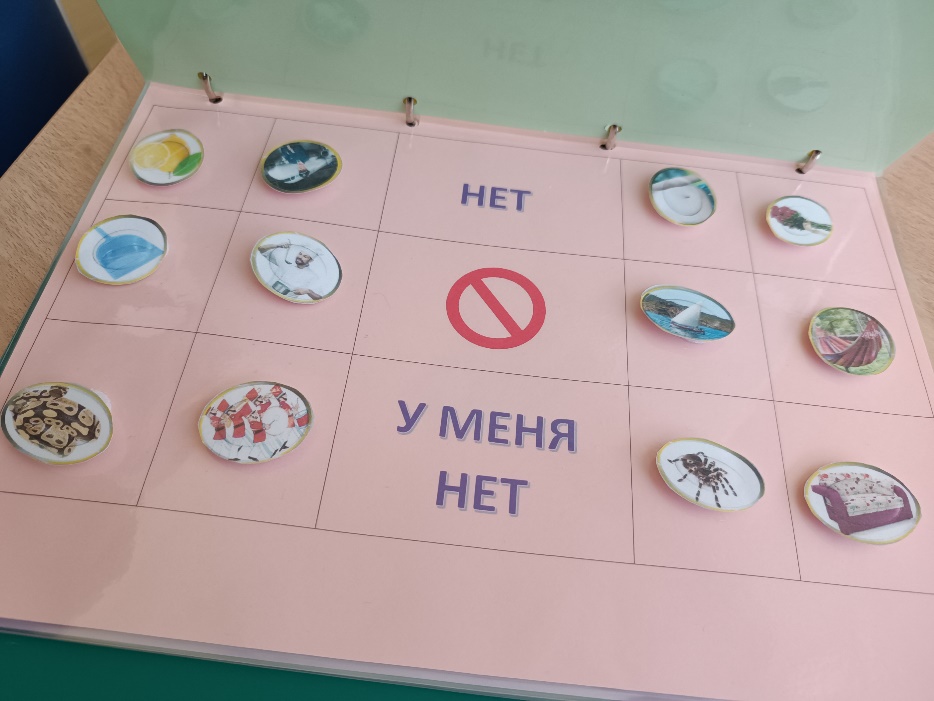 ЛИСТ-ЗАДАНИЕ Назови ласково (диван – диванчик, совок – совочек, пакет – пакетик…)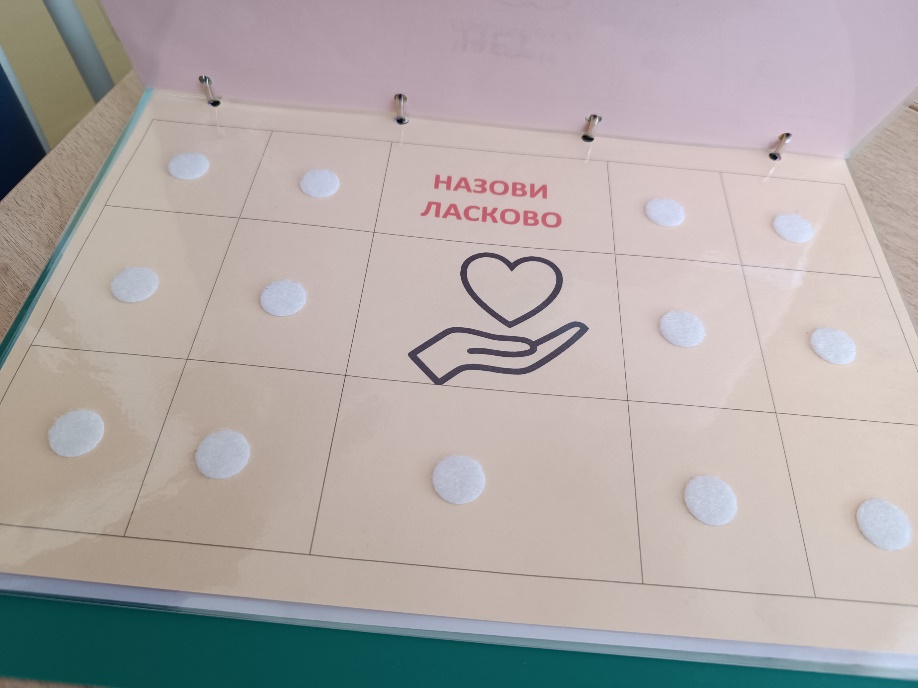 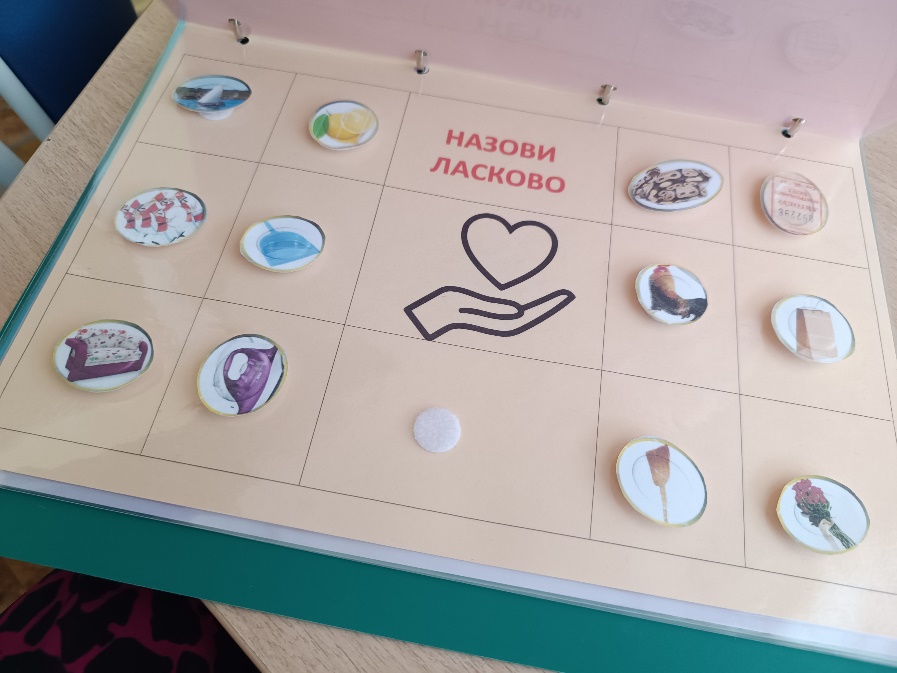 ЛИСТ-ЗАДАНИЕ Один – много (много букетов, много пакетов, много бизонов…), составление предложений (у меня много совков, у меня много пауков….)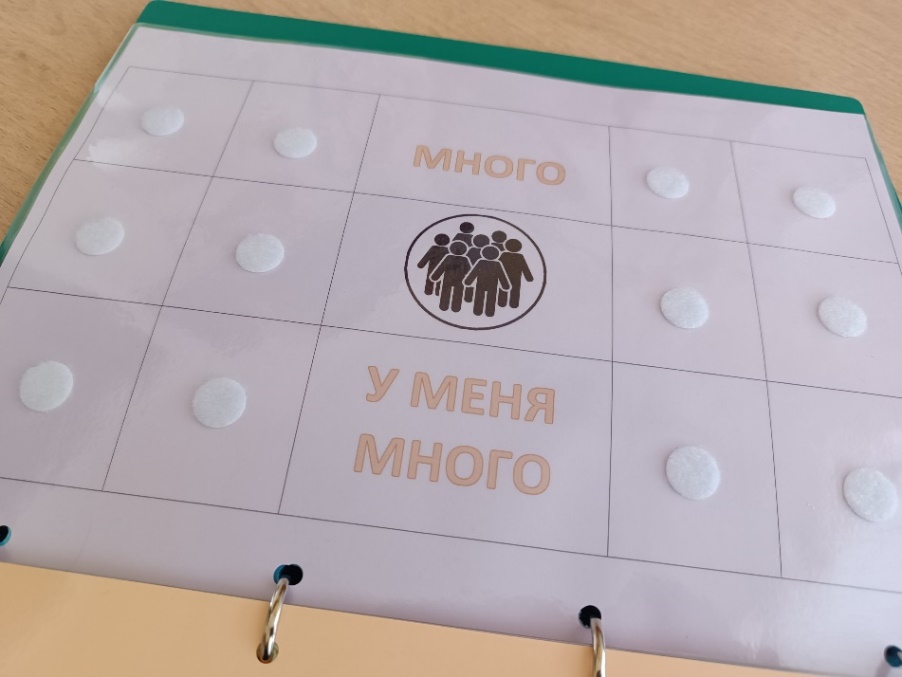 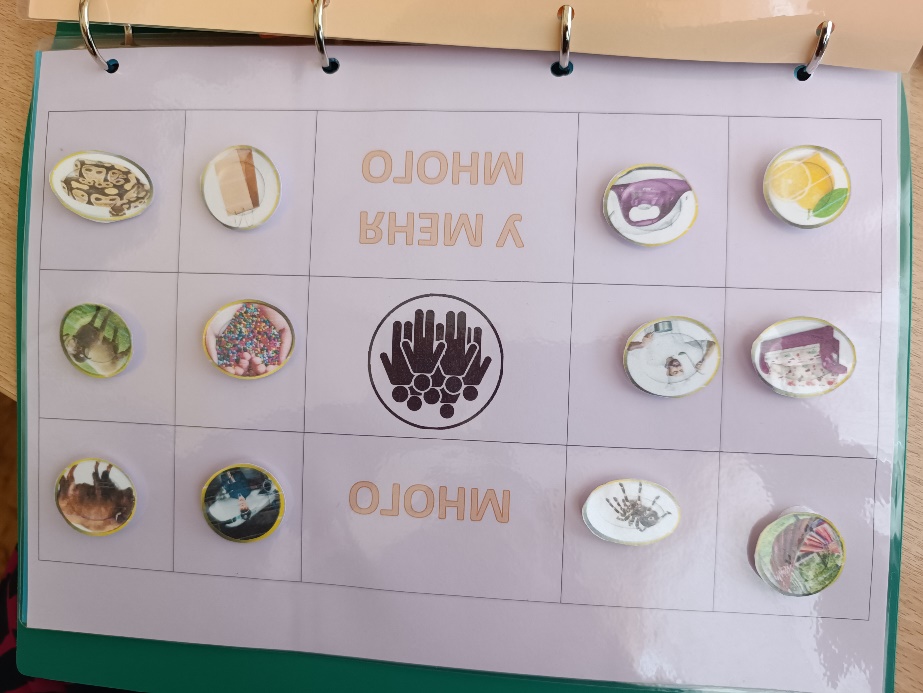 ЛИСТ-ЗАДАНИЕНа все липучки ребенок приклеивает картинки  в любой последовательности, параллельно проговаривая их, далее взрослый задает вопросы: назови картинку, которая находится между….. (над, под, справа от, слева от). Усложнение – ребенок называет, в какой позиции находится картинка, относительно других, находящихся рядом) 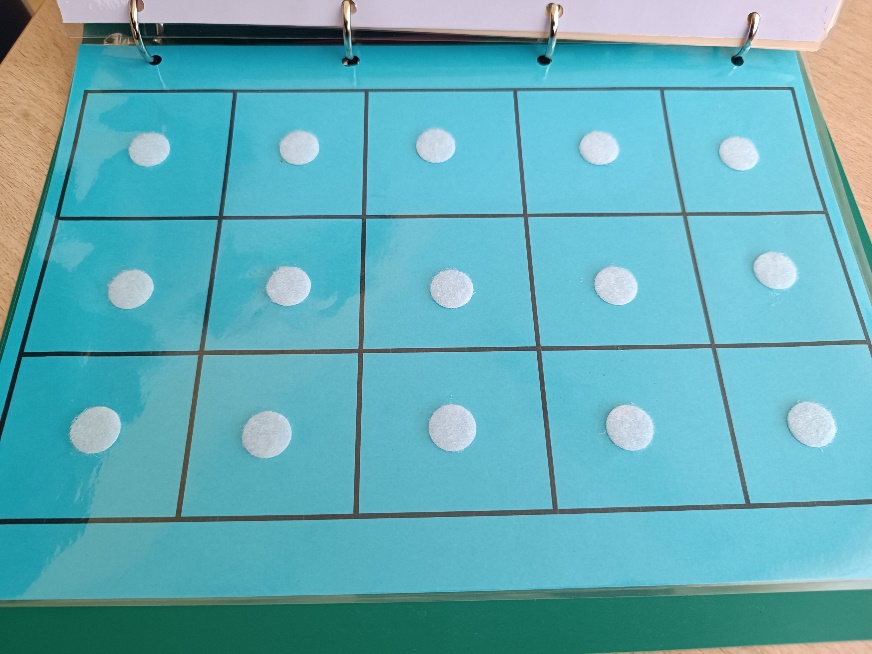 Например, меду питоном и пакетом – бисер, под совком – пенек, над канатом веник и так далее)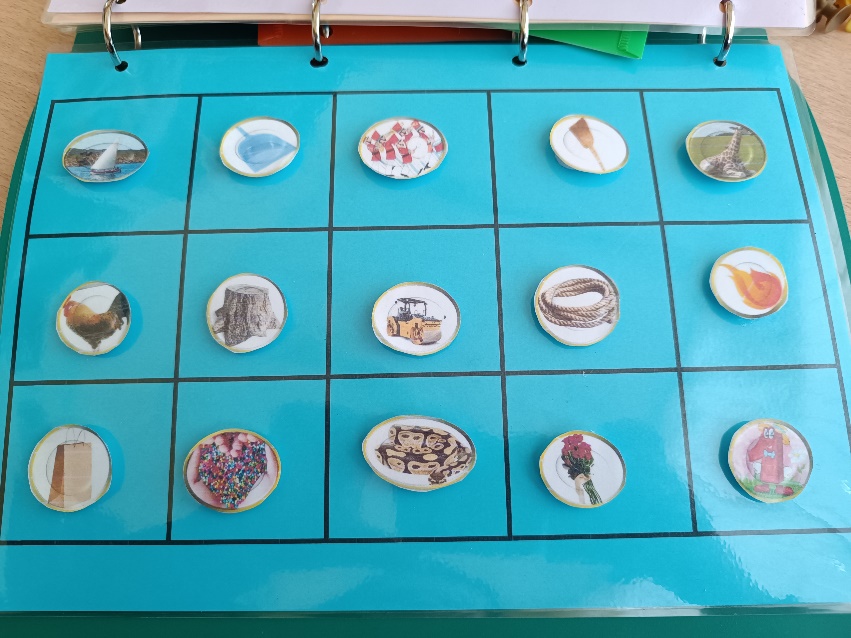 Таким образом, данное пособие можно использовать в работе по развитию любого класса слоговой структуры слова, а так же,  при автоматизации звуков в словах, если заранее подготовить раздаточные карточки по соответствующему направлению работы.Список литературы«Полиграм» — методическое пособие по формированию слоговой структуры слова 14 типов по А. К. Марковой.